KEAMANAN JARINGAN KOMPUTER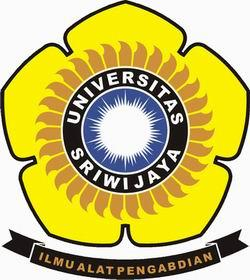 Dera Gustina(09011181419003)FAKULTAS ILMU KOMPUTER JURUSAN SISTEM KOMPUTERUNIVERSITAS SRIWIJAYA2018ForensikRecovery data menggunakan tools recuva 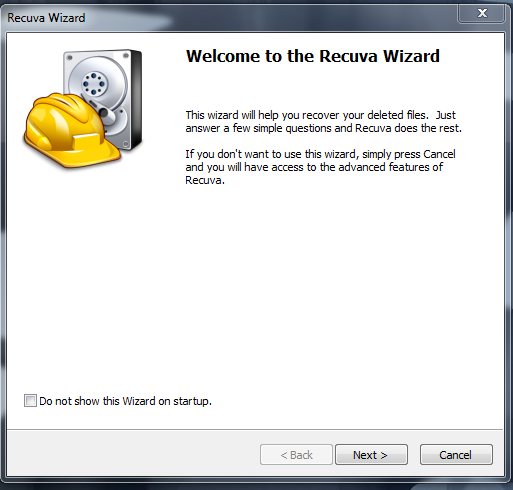 Instal Recuva Wizard pada laptop anda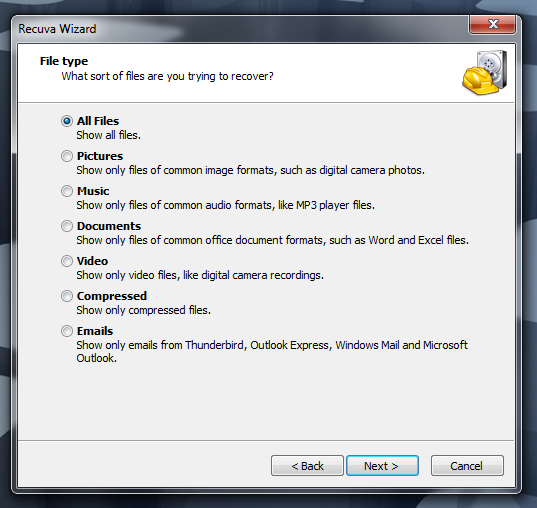 Pilih bentuk file apa yang akan di recovery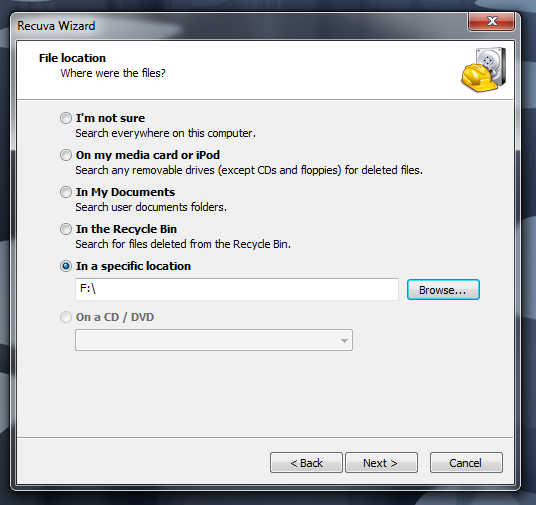 Pilih dari mana file yang akan kita recovery 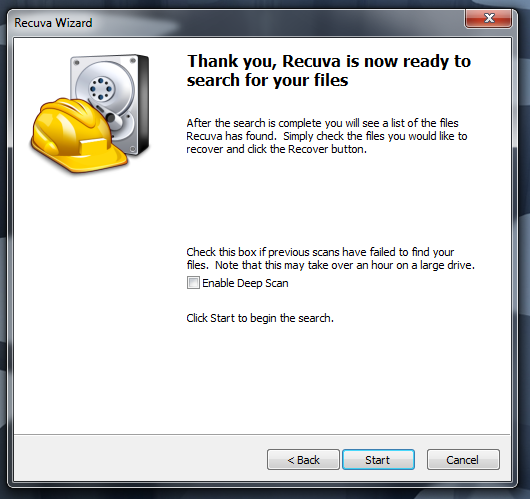 Jalankan recuva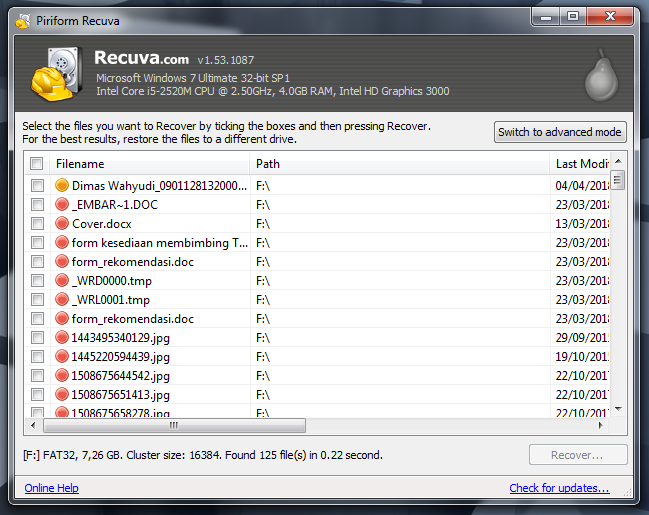 Tampilan file yang sudah pernah dihapus, pilih file yang akan kita recovery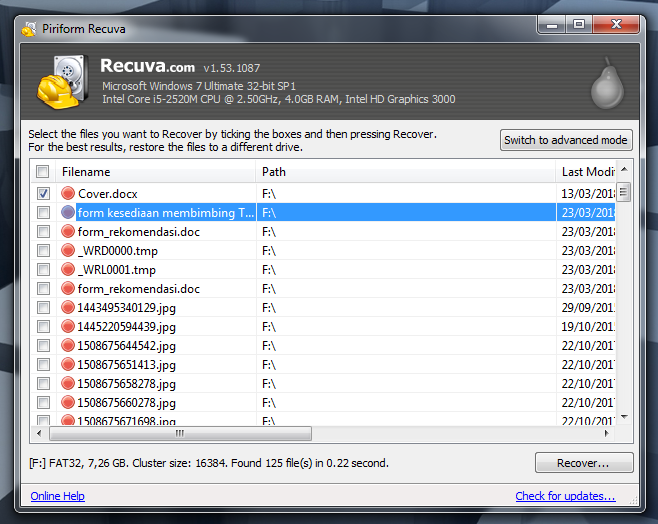 Pilih recovery 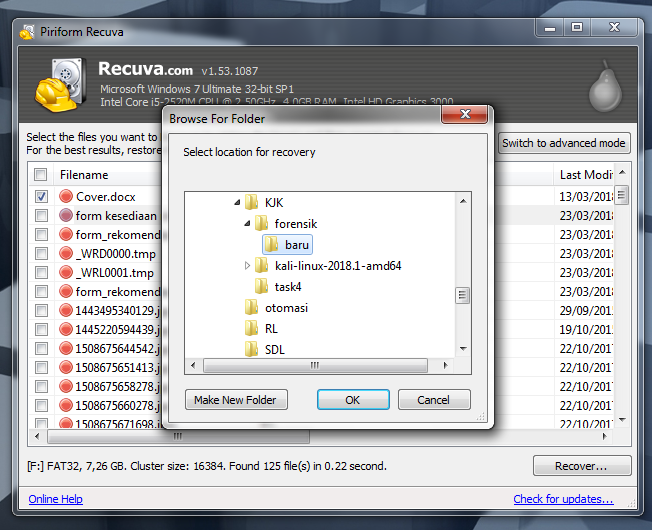 Pilih akan di letakan dimana data yang akan di recovery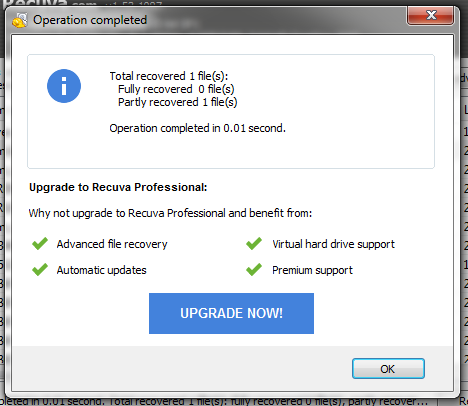 File berhasil di recovery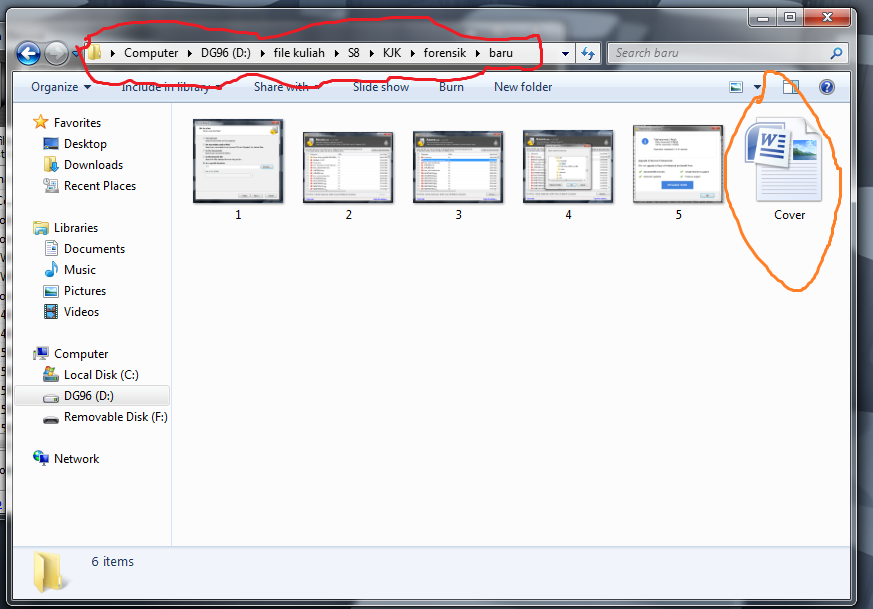 